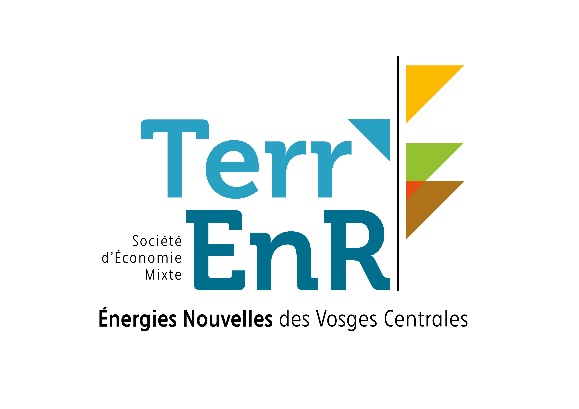 Marché de prestations intellectuellesACTE D’ENGAGEMENTAudit des contrats de construction et d’exploitation & appui à la négociation du schéma partenarial de co-développement du projet éolien de Gruey-lès-SurancesLe présent marché est passé en vertu des dispositions de l'article R.2123-1, 1° du Code de la Commande Publique, régissant la procédure adaptée.Article 1 – Identification de l'acheteurPouvoir adjudicateur : Terr’EnR, Société d’Economie Mixte Locale au capital social 4 600 000 Euros, dont le siège social est sis 4, rue Louis Meyer, 88190 GOLBEY , France, immatriculée au Registre du Commerce et des Sociétés d’Amiens sous le numéro 880 475 058, représentée par Olivier JODION, Directeur GénéralAutorité compétente pour signer le marché : Le Directeur GénéralArticle 2 – ContractantJe soussigné,Nom et Prénom : 	[] Agissant en mon nom personnel :Domicilié à : 	Immatriculé à l'INSEE sous le n° SIRET : 	Inscrit au Registre du Commerce et des Sociétés de : 	Sous le n° 	Téléphone : 	Télécopie : 	Courriel : 	[] Je suis le mandataire solidaire des membres du groupement conjoint présenté en annexe[] Je suis le mandataire non solidaire des membres du groupement conjoint présenté en annexe[] Je suis le mandataire des membres du groupement solidaire présenté en annexe[] Agissant pour le nom et pour le compte de la société (intitulé complet et forme juridique de la société) : 	Domicilié à : 	Immatriculé à l'INSEE sous le n° SIRET : 	Inscrit au Registre du Commerce et des Sociétés de : 	Sous le n° 	Téléphone : 	Télécopie : 	Courriel : 	[] La société désignée ci-dessus est le mandataire solidaire des membres du groupement conjoint présenté en annexe[] La société désignée ci-dessus est le mandataire non solidaire des membres du groupement conjoint présenté en annexe[] La société désignée ci-dessus est le mandataire des membres du groupement solidaire présenté en annexeDésigné dans le marché, sous le nom " titulaire " ;après avoir pris connaissance du cahier des clauses administratives particulières (CCAP) et des documents qui y sont mentionnés ;M'ENGAGE à produire, si mon offre est retenue et si je ne les ai pas déjà fournis à l'appui de mon offre, les pièces prévues aux articles R2143-6 à R2143-10 du code de la commande publique dans un délai de 10 jours francs à compter de la date de réception de la demande qui m'en sera faite par le pouvoir adjudicateur.M'ENGAGE sans réserve, conformément aux stipulations des documents visés ci-dessus, à exécuter les prestations dans les conditions ci-après définies.L'offre ainsi présentée ne me lie toutefois que si son acceptation m'est notifiée dans un délai de 90 jours à compter de la date limite fixée pour la réception des offres.Article 3 – Prix (à compléter par le candidat)Les prestations sont rémunérées par application d'un prix global et forfaitaire égal à : (préciser le montant par phase)montant HT 	 euros (en chiffres)montant HT 	
	 euros (en lettres)TVA au taux de 20 %montant TTC 	 euros (en chiffres)montant TTC 	
	 euros (en lettres)En cas de groupement, la répartition de la rémunération entre les membres du groupement est annexée à cet acte d'engagement.Article 4 – Sous-traitanceLes annexes n°................................. à cet acte d'engagement indiquent, pour chaque sous-traitant payé directement, la nature et le montant des prestations qu'il est envisagé de lui faire exécuter, ainsi que les noms de ces sous-traitants et les conditions de paiement des contrats de sous-traitance ; le montant des prestations sous-traitées indiqué dans chaque demande constitue le montant maximal de la créance que le sous-traitant concerné pourra présenter en nantissement ou céder.Ces demandes prennent effet à la notification du marché ; cette notification est réputée emporter acceptation du sous-traitant et agrément des conditions de paiement du contrat de sous-traitance.Le montant total des prestations qu'il est envisagé de sous-traiter conformément à ces annexes est de :(préciser le montant par phase)montant hors taxes 	 euros (en chiffres)T.V.A. au taux de ......... %, soit 	 euros (en chiffres)montant TTC 	 euros (en chiffres)montant TTC 		 euros (en lettres)Article 5 – PaiementEn cas de paiement sur un seul compte, le pouvoir adjudicateur se libère des sommes dues au titre du présent marché en faisant porter le montant au crédit du compte suivant :Libellé du compte :	Domiciliation :	Adresse :	CODE IBAN :	Code BIC :	En cas de paiement sur plusieurs comptes, dupliquer et remplir l'annexe "en cas de réponse en groupement" autant de fois que nécessaire.Toutefois, le pouvoir adjudicateur se libère des sommes dues aux sous-traitants payés directement en faisant porter les montants au crédit des comptes désignés dans les annexes, les avenants ou les actes spéciaux.Les paiements sont effectués en euros.Article 6 – AvanceConformément à l'article R2191-5 du code de la commande publique, le ou les candidats ci-avant désignés :[] refusent de percevoir la ou les éventuelles avances prévuesArticle 7 – Engagement du candidatFait en un seul original A 	le 	Mention manuscrite "lu et approuvé" Signature(s) du (des) candidat(s) (représentant(s) habilité(s) pour signer le marché:Article 8 – Liste des annexes à l'acte d'engagementAnnexe - En cas de réponse en groupement Annexe - En cas de sous-traitanceAnnexe – Accord de confidentialitéArticle 9 - Acceptation du marché (à remplir par le pouvoir adjudicateur)Est acceptée la présente offre pour valoir acte d'engagementA	Le	Signature de l'autorité compétente.Article 10 - Date d'effet du marché En cas d'envoi électronique en LRAR :  Saisir ci-dessous la date de réception par le titulaire et les références du courrier électroniqueReçu par le titulaire le ………………………Références: ………………………En cas d'envoi postal en LRAR :  Coller ci-dessous l'avis de réception postal, daté et signé par le titulaireEn cas de remise contre récépissé :  Le titulaire signera la formule ci-dessous :« Reçu à titre de notification une copie du présent marché »A 	,Le 	Signature du titulaireCadre pour nantissement ou cession de créance : (1)Formule d'origine Copie délivrée en unique exemplaire pour être remise à l'établissement de crédit en cas de cession ou de nantissement de créance de :la totalité du marché (2)la partie des prestations évaluées à 	 euros (en lettres) que le titulaire n'envisage pas de confier à des sous-traitants bénéficiant du paiement direct.la partie des prestations évaluées à 	 euros (en lettres)et devant être exécutées par 	 en qualité de :[] cotraitant[] soustraitantA 	 ,le (3) 	Signature,(1) A remplir par le pouvoir adjudicateur en original sur une photocopie.(2) Rayer la mention inutile.(3) Date et signature originales.Annotations ultérieures éventuelles Le titulaire souhaite ne pas confier l'exécution d'une partie des prestations à des sous-traitants bénéficiant du paiement direct. Cette partie non sous-traitée est au maximum de 	 euros TTC.ANNEXE - En cas de réponse en groupement (A reproduire pour chacun des cotraitants) Acheteur : Société d’Economie Mixte TERR’ENR4 rue Louis Meyer88190 Golbey03.29.37.54.60Conseiller pour l'élaboration d'un bouquet de travaux (plan énergétique de travaux)Cotraitant n°.... Désignation du cotraitant :Je soussigné,Nom et Prénom : 	[] Agissant en mon nom personnel :Domicilié à : 	Immatriculé à l'INSEE sous le n° SIRET : 	Inscrit au Registre du Commerce et des Sociétés de : 	Sous le n° 	Téléphone : 	Télécopie : 	Courriel : 	[] Agissant pour le nom et pour le compte de la société (intitulé complet et forme juridique de la société : 	Domicilié à : 	Immatriculé à l'INSEE sous le n° SIRET : 	Inscrit au Registre du Commerce et des Sociétés de : 	Sous le n° 	Téléphone : 	Télécopie : 	Courriel : 	[] En tant que membre du groupement conjoint[] En tant que membre du groupement solidaireaprès avoir pris connaissance du cahier des clauses administratives particulières (CCAP) et des documents qui y sont mentionnés ;M'ENGAGE à produire, si mon offre est retenue et si je ne les ai pas déjà fournis à l'appui de mon offre, les pièces prévues aux articles R2143-6 à R2143-10 du code de la commande publique dans un délai de 10 jours francs à compter de la date de réception de la demande qui m'en sera faite par le pouvoir adjudicateur.M'ENGAGE sans réserve, conformément aux stipulations des documents visés ci-dessus, à exécuter les prestations dans les conditions ci-après définies.Paiement[] Les prestations décrites ci-dessus sont payées sur le compte du mandataire solidaire[] Les prestations décrites ci-dessus sont payées directement sur le compte suivantLibellé du compte :	Domiciliation :	Adresse :	CODE IBAN :	Code BIC :	ANNEXE - En cas de sous-traitance : Demande d'acceptation d'un sous-traitant (A reproduire pour chacun des sous-traitants)  Acheteur : Société d’Economie Mixte TERR’ENR4 rue Louis Meyer88190 Golbey03.29.37.54.60Comptable assignataire des paiements : Le Trésor PublicConseiller pour l'élaboration d'un bouquet de travaux (plan énergétique de travaux)Sous-traitant n°.... Titulaire : 	Désignation du sous-traitant :Je soussigné,Nom et Prénom : 	[] Agissant en mon nom personnel :Domicilié à : 	Immatriculé à l'INSEE sous le n° SIRET : 	Inscrit au Registre du Commerce et des Sociétés de : 	Sous le n° 	Téléphone : 	Télécopie : 	Courriel : 	[] Agissant pour le nom et pour le compte de la société (intitulé complet et forme juridique de la société : 	Domicilié à : 	Immatriculé à l'INSEE sous le n° SIRET : 	Inscrit au Registre du Commerce et des Sociétés de : 	Sous le n° 	Téléphone : 	Télécopie : 	Courriel : 	Le sous-traitant est-il une micro, une petite ou une moyenne entreprise au sens de la recommandation de la Commission du 6 mai 2003 ou un artisan au sens du I de l'article 19 de la loi du 5 juillet 1996 ?[] Oui [] NonCette information a une incidence sur la périodicité de versement des acomptes (article R2191-22 du code de la commande publique)2/ Description des prestations sous-traitées3/ Conditions de paiement du contrat de sous-traitanceLibellé du compte :	Domiciliation :	Adresse :	CODE IBAN :	Code BIC :	modalités de calcul et de versement des acomptes :	date (ou mois) d'établissement des prix : 	modalités de variation des prix : 	stipulations relatives aux délais, pénalités, primes, réfactions et retenues diverses : 	4/ Déclaration du sous-traitant[] Le sous-traitant déclare sur l'honneur n'entrer dans aucun des cas d'interdiction de soumissionner prévus aux articles L2141-1 à L2141-5 et L2141-7 à L2141-10 du code de la commande publique.Le sous-traitant demande à bénéficier d'une avance[] oui [] nonFait à 	, le 	Le sous-traitant,5/ Déclaration du titulaireLe titulaire déclare que son sous-traitant remplit les conditions pour avoir droit au paiement direct (tel est le cas si le montant du contrat de sous-traitance est supérieur à 600 euros TTC)[] oui [] nonFait à 	, le 	Le soumissionnaire ou le titulaire,La notification du marché emporte acceptation du sous-traitant et agrément de ses conditions de paiement par l'acheteur.Description des prestations réalisées Description des prestations réalisées Montant HT Description des prestations Description des prestations Description des prestations Montant HT 